ПРАКТИЧНЕ ЗАНЯТТЯ  10Вивчення особливостей будови, принципу роботи та регулювань подрібнювача м'ясаМета:  формування в студентів практичних умінь та навичок по підготовці до роботи подрібнювача м’яса ”вовчок” К6-ФВП-120.Література: Л-1, с. 208–213: Л-8, с. 288–291.Навчально-методичне та матеріально-технічне забезпечення1. Інструкційна картка виконання практичного заняття 10.2. Вовчок К6-ФВП-120 або його макет.Методичні вказівки виконання розрахунківПродуктивність шнекового подрібнювача м’яса П (кг/с) П=де  D – діаметр шнека, м; – густина продукту при виході з машини, кг/м3;а – коефіцієнт подачі, а = 0,25–0,35;n – частота обертання шнека, с-1;d – діаметр вала шнека, м;s – крок спіралі, м.Зміст і послідовність виконання роботи1. Заповнити таблицю.Таблиця 10  Технічна характеристика вовчка К6-ФВП-1202. Вказати позиції, описати будову, налагодження та технологічний процес роботи вовчка. Провести розбирання та збирання різального механізму, виконати необхідні регулювальні роботи.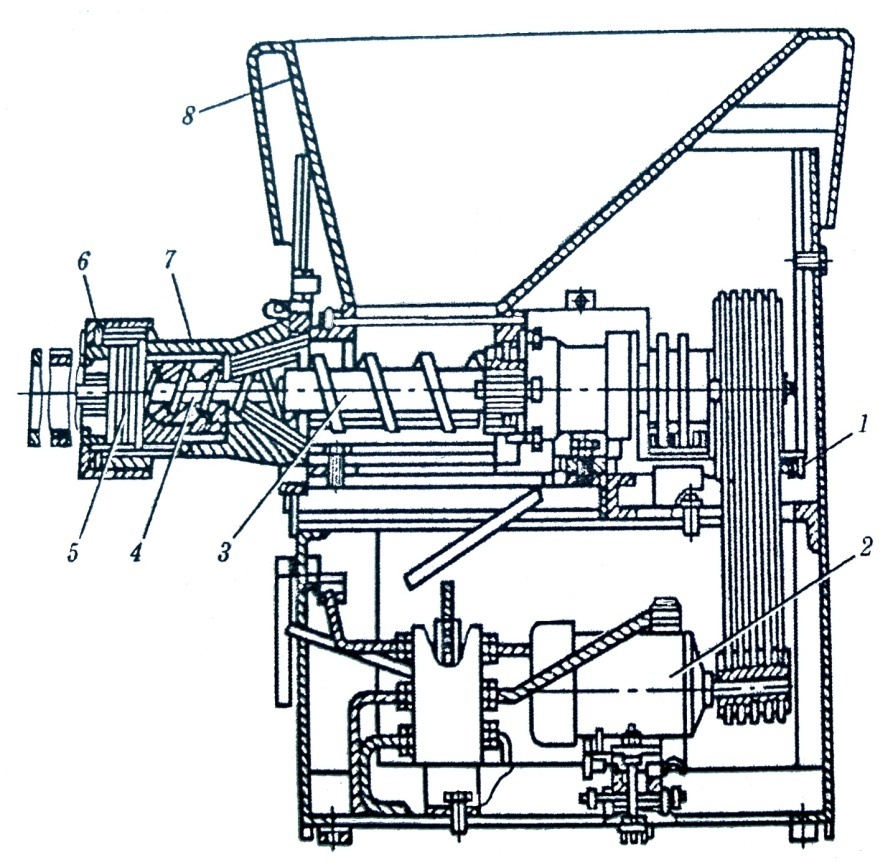 Рис. 10.  Подрібнювач м’яса К6-ФВП-1201 – 						5 – 2 – 						6 – 3 – 						7 – 4 – 						8 – ________________________________________________________________________________________________________________________________________________________________________________________________________________________________________________________________________________________________________________________________________________________________________________________________________________________________________________________________________________________________________________________________________________________________________________________________________________________________________________________________________________________________________________________________________________________________________________________________________________________________________________________________________________________________________________________________________________________________________________________________________________________________________________________________________________________________________________________________________________________________________________________________________________________________________________________________________________________________________________________________________________________________________________________________________________________________________________________________________________________________________________________________________________________________________3. Провести розрахунок продуктивності подрібнювача м’яса, визначити їх кількість на технологічну лінію.Висновок_______________________________________________________________ ________________________________________________________________________________________________________________________________________________________________________________________________________________________________________________________________________________________________________________________________________________________________________________________________________________________________________________________________________________________________________________________ Контрольні запитання1. Яке призначення та технічна характеристика подрібнювача м’яса?2. Яка будова та принцип роботи подрібнювача м’яса?3. Як проводять регулювання якості подрібнення м’яса?4. Які є способи поліпшення якості приготування фаршу для виробництва ковбасних виробів?5. Від чого залежить продуктивність подрібнювача м’яса?Оцінка___________                     ___________________  (підпис викладача)«______» ______________ 20__ рПродуктивність, т/годГабаритні розміри, ммПотужність приводу, кВтМаса, кгДіаметр решіток ріжучого механізму, мм